                                                 МІНІСТЕРСТВО  ОСВІТИ І НАУКИ УКРАЇНИВІДДІЛ ОСВІТИ, КУЛЬТУРИ, РОЗВИТКУ ТУРИЗМУ, МОЛОДІ ТА СПОРТУКРАСНЕНСЬКА СЕЛИЩНА РАДА               Петричівська  філія І-ІІступенів  Красненського    ОЗЗСО  І-ІІІ ступенів №1   80560  ,с.Петричі, Золочівського району, Львівської області,  petrychi_zosh@ukr.netАтестація педагогічних працівників2022/2023 н.р. Завідувач філії    :                                                                  Світлана ПЕТРИШИН Керівник Красненського ОЗЗСО І-ІІІст.№1:                        Ірина ЧИЖ                                                                       №з.п.ПІБ вчителяПосадаПредметПопередня атестація та її результатПретендує1Дацюк Ірина ГригорівнаВчительМатематика, інформатика2018р, вища кв.к.Підтв.2Дзюба Оксана МихайлівнаВчителькерівник гурткаІсторія, географіяТуристсько-краєзнавчий2018р, вища кв.к., «ст.уч.»2020р, 11 т.р.Підтв.3Петришин Світлана ГригорівнаВчитель, завідувач філіїУкраїнська мова, українська література, зарубіжна література2018р., вища кв.к.Підтв. В.к., присв. «ст.учит.»4Ференц Світлана МиколаївнаВчитель Початкові класи2018р, І кв.к.Встановлен.в.к.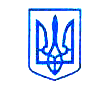 